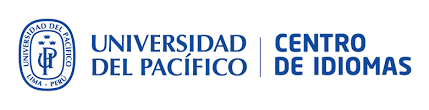 Otras universidades - BachilleratoPeriodo de inscripción: Del 01 al 13 de julioFECHA DE EXAMEN: JUEVES 18 DE JULIOPRESENTACIÓN DE SOLICITUD DE EXAMEN Para coordinar la fecha y hora del examen,  el participante debe llenar la ficha adjunta siguiendo los siguientes pasos:Acercarse a cualquier agencia del Scotiabank para abonar a la cuenta autogenerada de la Universidad del Pacífico  al número de servicio 779 el costo de S/.100.00.Reenviar al correo electrónico idiomas-examenes@up.edu.pe la solicitud transcrita que puede ser descargada de la página web del CIDUP.Escanear al correo electrónico idiomas-examenes@up.edu.pe los siguientes documentos:Voucher de pago emitido por el banco  en el cual  deben figurar los nombres del alumno que rendirá el examen.D.N.I y carné universitario vigentes. (en caso de no tener el carné universitario  sírvase escanear una constancia de matrícula con foto emitida el presente año o la constancia de aprobación de créditos respectiva.IMPORTANTE: Los documentos arriba indicados deben ser enviados indicando ASUNTO y APELLIDOS y NOMBRE del PARTICIPANTE, tal como se indica en el siguiente ejemplo: ASUNTO: RODRIGUEZ PEREZ, EMILIO – Examen de suficiencia OTRAS UNIVERSIDADESLuego de recibida la solicitud, el CIDUP procederá a confirmar al participante, vía correo electrónico el turno en el cual el alumno ha sido registrado, si alcanzó cupo ya que estos son limitados. EL DÍA DEL EXAMENEl participante deberá presentar el día del examen SUS DOCUMENTOS ORIGINALES VIGENTES: D.N.I., carné universitario (en caso de no tener el carné universitario sírvase presentar una constancia de matrícula con foto emitida el presente año  y el voucher de pago. De no presentar alguno de dichos documentos originales, el alumno no podrá rendir el examen programado.El examen tiene una duración aproximada de 2 horas. El participante debe presentarse con 15 minutos de anticipación dado que el examen se iniciará a la hora EXACTALugar del examen: En las instalaciones del CIDUP: Av. Guillermo Prescott 333, San Isidro.Sírvase tomar en cuenta que NO CONTAMOS CON PLAYA DE ESTACIONAMIENTO. INDICACIONES MUY IMPORTANTES A SEGUIR DURANTE  EL EXAMENIniciado el examen el evaluador cerrará la puerta del aula no permitiendo el ingreso al alumno que llegue después de la hora programada.El participante entrará a rendir el examen siguiendo las indicaciones del evaluador. Las pertenencias del participante se dejarán en el lugar indicado por el evaluador. Se solicita no traer objetos de valor.De contar con un celular, éste deberá permanecer apagado durante el examen para evitar interrupciones que conlleven a la anulación del examen del alumno responsable. El participante deberá permanecer en el aula hasta finalizar el examen.RESULTADOSLos resultados se recogerán en la oficina de Servicio al Cliente a los seis días útiles posteriores a la fecha del último examen rendido.No se darán resultados por teléfono.El participante que no haya alcanzado el puntaje requerido, podrá rendir nuevamente el examen a los 30 días posteriores a la fecha del examen, iniciando nuevamente su proceso de inscripción arriba indicado, realizando el pago respectivo.Observaciones:En caso de  que el alumno no se presentara al examen, se incluirá la observación “No se presentó” en el acta y no procederá la devolución del dinero por haber incurrido en gastos administrativos.El Centro de Idiomas de la Universidad del Pacífico otorgará la constancia de nivel de suficiencia sólo para  efectos de trámites a realizarse para la obtención del Grado Académico de Bachiller.	Otras universidades - BachilleratoPeriodo de inscripción: Del 01 al 13 de julioFECHA DE EXAMEN: JUEVES 18 DE JULIOSírvase REENVIAR esta solicitud (1 página) a idiomas-examenes@up.edu.peSOLICITUD DE EXAMEN DE SUFICIENCIA EN INGLÉS – OTRAS UNIVERSIDADES (El participante digitará los apellidos y nombres según se encuentran consignados en su DNI)DECLARO SER ALUMNO  /   EXALUMNO (    )  DE LA UNIVERSIDAD ______________________________________LUGAR DEL EXAMEN: Centro de Idiomas de la Universidad del PacíficoSede San Isidro, Av. Prescott 333Turno: 3.00 p.m. (    )En el recuadro sírvase pegar los siguientes documentos:Al reenviar declaro tener conocimiento de los plazos establecidos por el CIDUP para volver a rendir el examen y me comprometo a cumplir con todos los requisitos que se detallan en la hoja “Información para el alumno”.APELLIDO PATERNOAPELLIDO MATERNOPRIMER NOMBRESEGUNDO NOMBRECELULARe-mailFACULTADD.N.ID.N.I escaneadoVoucher de pago escaneado